Generelt1.1	Denne Privatlivspolitik er gældende for samtlige personoplysninger, som du giver til navn på kreds/frim./afd og/eller som navn på kreds/frim./afd. indsamler om dig, fordi du er tilknyttet navn på kreds/frim./afd. som medlem, bidragsyder, som taler/prædikant, deltager i navn på kreds/frim./afds arrangementer eller tilknyttet på en anden måde. Navn på kreds/frim./afd. er til enhver tid dataansvarlig for behandlingen af dine personoplysninger. 1.2	I denne politik kan du læse mere om, hvilke personoplysninger vi indsamler, hvordan vi håndterer dine personoplysninger og hvor længe vi opbevarer oplysninger om dig m.m. Du kan til enhver tid finde den gældende version af denne politik beskriv hvor den kan findes (fx på kreds/frim./afd. hjemmeside).1.3 	Den overordnede retslige ramme for behandling af dine personlige oplysninger er Europa- Parlamentets og Rådets Forordning (EU) 2016/679 af 27. april 2016 om beskyttelse af fysiske personer i forbindelse med behandling af personoplysninger og om fri udveksling af sådanne oplysninger og om ophævelse af direktiv 95/46/EF med tilhørende regulering.  I tillæg hertil er Databeskyttelsesloven Lov 502 af 23. maj 2018 om supplerende bestemmelser til forordning om beskyttelse af fysiske personer i forbindelse med behandling af personoplysninger og om fri udveksling af sådanne oplysninger.Alle spørgsmål vedrørende nærværende politik, samt mistanke om manglende overholdelse skal i første omgang rettes til navn på kreds/frim./afd. formand eller en anden person, beskriv hvem.Definitioner	Nedenfor følger definitioner af visse af de væsentligste persondataretlige begreber:Formål med behandlingen af dine personoplysninger 	Er du medlem, deltager i navn på kreds/frim./afds arrangementer, taler/prædikant ved et arrangement, har du et tillidshverv eller en arbejdsopgave, er bidragyder eller bruger af navn på kreds/frim./afds hjemmeside, er navn på kreds/frim./afd forpligtet til at behandle dine personoplysninger i et sådant omfang, at vi kan leve op til de forpligtelser, vi har som en kristen organisation. Dette gælder både ved håndtering af dine eventuelle bidrag - medmindre du vælger at bidrage anonymt - din eventuelle deltagelse i arrangementer ved navn på kreds/frim./afd, og/eller når navn på kreds/frim./afd skal administrere dine eventuelle tillidshverv eller arbejdsopgaver. Det kan også være i forbindelse med, at navn på kreds/frim./afd gerne vil sende dig informationer om navn på kreds/frim./afds arbejde, om dine gaver, eller anden relevant information.De personlige oplysninger, som behandles om digDisse oplysninger indsamles direkte fra dig:4.1	Vi kan indsamle følgende almindelige personoplysninger: Navn, adresse, postnummer, by, telefonnummer, e-mailadresse, og evt. stillingsbetegnelse for din frivillige opgave i navn på kreds/frim./afd. Oplysninger om dit CPR-nr. indsamles desuden, hvis du skal have fradrag for eventuelle bidrag. Relevant mailkommunikation og relevante notater fra anden kommunikation kan gemmes for at sikre overblik, historik og for at sikre, at navn på kreds/frim./afd. har den nødvendige dokumentation.  Hvis du som frivillig skal arbejde med børn under 15 år, indhentes der en børneattest på dig, jf. kulturministeriets børneattest bekendtgørelse. Børneattesten behandles udelukkende på baggrund af dit samtykke. Rigspolitiet meddeler, om du står registreret i Det Centrale Kriminalregister eller ej. CookiesPå navn på kreds/frim./afds hjemmeside gøres der brug af cookies til at føre statistik over, hvor mange der besøger hver side for at optimere navigation og info på hjemmesiden. Google og Facebook kan sammenholde data fra navn på kreds/frim./afds hjemmeside med data, som de indsamler fra din øvrige internetaktivitet og danne en profil af dig ud fra det. Navn på kreds/frim./afds cookiepolitik kan findes her: Link til der hvor cookiepolitikken findes Hvorfor har vi lov til at behandle oplysninger om dig (behandlingsgrundlag)? 6.1	Når du vælger at blive tilknyttet navn på kreds/frim./afd, indgår du en aftale med navn påkreds/frim./afd. Med henblik på at vi kan administrere din frivillige tilknytning, har vi brug for at kunne behandle dine personoplysninger. Det juridiske grundlag for behandlingen af dine personlige oplysninger er artikel 6, stk. 1, (b) i persondataforordningen, idet behandlingen af dine oplysninger er nødvendig for, at vi kan opfylde vores aftale med dig.Navn på kreds/frim./afd har også mulighed for at behandle dine almindelige personoplysninger, hvis der er en legitim interesse i at behandle oplysninger om dig, jf. Persondataforordningens art. 6, stk. 1 (f), medmindre din ret til at opnå beskyttelse af dine almindelige personoplysninger går forud for den legitime interesse i at behandle dem.I visse tilfælde er navn på kreds/frim./afd desuden retlig forpligtet til at behandle personoplysninger om dig. Det kan eksempelvis være til dokumentation af transaktionsspor og lignende i medfør af reglerne i bogføringsloven. Navn på kreds/frim./afd er juridisk forpligtet til blandt andet at gemme regnskabsmateriale i fem år fra afslutningen af det regnskabsår, som regnskabsmaterialet vedrører. Det kan også være i forbindelse med indberetninger af fradragsberettigede bidrag til skat. Indberetninger til skat skal ske med angivelse af CPR-nr., jf. skattekontrolloven, derfor har navn på kreds/frim./afd en legitim interesse i disse oplysninger.6.4	I forbindelse med din tilknytning til Navn på kreds/frim./afd, skal du vide at du bliver klassificeret i Kategorien af særlig Personoplysninger (følsomme oplysninger), da Navn på kreds/frim./afd er en kristen organisation. Behandling af Særlige Kategorier af personoplysninger (følsomme oplysninger), sker på grundlag af Persondataforordningens art. 9, stk. 2 (d). 	Dine oplysninger bliver behandlet under skærpede forhold, og at visse videregivelse af oplysninger udenfor LM organisationen, kan ikke ske uden dit samtykke, jf. Persondataforordningens art. 9, stk. 2 (a).	Det indebærer også at du, i forbindelse med videregivelse af oplysninger om andre, der er i kontrakt med navn på kreds/frim./afd, skal have en skærpet opmærksomhed på behandlingen af deres oplysninger, og den måde du behandler mails og øvrige oplysninger om dem.  7.	Videregivelse af dine personoplysninger7.1	Navn på kreds/frim./afd videregiver, dine personoplysninger til vores databehandlere, i form af 	serviceleverandører, teknisk support og samarbejdspartnere, som bistår os. De er:Navn på teknisk support firmaNavn på firma der står for fildelingNavn på firma der hoster databaseNavn på hjemmeside firmaNavn på BankRevisorNETSFirma som udbyder, økonomi programAndre firmaer	7.2	Hvis du er bidragyder til navn på kreds/frim./afd videregives dine oplysninger til LM´s sekreta-		riat, mhp. indrapportering til offentlige myndigheder, som eksempelvis skat.	7.3	Navn på kreds/frim./afd videregiver oplysninger om folk med visse tillidshverv (formand, 		kasserer, leder af børneklub, leder af LMU m.fl.) til LM og LMBU.	7.4	Hvis du tilmelder dig, eller dit barn, til et arrangement eller en lejr, vil oplysninger omkring din 		tilmelding blive givet til arrangørerne af arrangementet eller lejren. 		Hvis du i forbindelse med tilmeldingen oplyser personfølsomme oplysninger (evt. omkring 		fødevareallergi eller andre personlige oplysninger, som arrangørerne har brug for at vide), vil 		disse oplysninger bliver videregivet til de nødvendige partere.	7.5	Desuden kan vi videregive, jf. dit samtykke, nogle af dine personoplysninger til navn på 			kreds/frim./afd ´s hjemmeside, adresselister mm. 	7.6	Hvis du er prædikant eller taler i navn på kreds/frim./afd., vil det blive offentliggjort at du er 		taler/prædikant og hvornår du taler, i navn på kreds/frim./afd program (husk også afdelings-		program, hvis det står der) og på navn på kreds/frim./afd hjemmeside.7.7	Der er lavet databehandleraftaler med de eventuelle programudbydere, samarbejdspartnere der behandler og gemmer persondata. 	7.8	Hvis du døbes i kredsen/menigheden, vil din dåbsattest bliver videregivet til LM´s sekretariat.8.	Opbevaring og sletning af dine personoplysninger8.1	De personlige oplysninger, som vi behandler om dig, som led i din tilknytning til navn på kreds/frim./afd, opbevares jf. navn på kreds/frim./afd politik for opbevaring og sletning, som findes beskriv hvor den kan findes.8.2	Oplysninger omkring en børneattest, slettes umiddelbart efter at den er blevet gennemgået og opbevarer den dermed ikke. Dog registreres det at børneattesten er indhentet.8.3	Oplysninger omkring tilmelding til et arrangement eller en lejr, vil blive opbevaret indtil arrangementet/lejren er overstået. (eller: vil blive opbevaret i 2 år (3 år) efter arrangementet/lejren har fundet sted. Dine oplysninger vil blive brugt til at sende dig indbydelse til næste års lejr) Beskriv hvor længe I opbevarer oplysningerne og hvorfor.	Personfølsomme oplysninger som du har givet i forbindelse med et arrangement eller en lejr, vil blive slettet umiddelbart efter arrangementet/lejren er overstået.	Hvis der har fundet betaling sted, vil betalingsoplysninger blive opbevaret i 5 år plus indeværende år, jf. bogføringsloven.	8.4	Offentliggørelse omkring at du har været prædikant eller taler i navn på kreds/frim./afd.,  		bliver offentliggjort indtil et nyt program, afløser det nuværende. Navn på kreds/frim./afd. 		opbevarer gamle programmer i et lukket arkiv, beskriv hvor og hvordan I gør det (hvis I gør det).8.5	Hvis du er døbt i kredsen/menigheden, vil din dåbsattest blive opbevaret på LM´s sekretariat for eftertiden.8.6	Såfremt der gemmes noget historisk interessant materiale for eftertiden, vil der blive indhentet samtykke fra dig.9. 	Dine rettigheder9.1	IndsigtDu har ret til at få indsigt i de personlige oplysninger, som vi behandler om dig. Ved at skrive til navn på kreds/frim./afd. formand eller persondataadministrator kan du anmode om indsigt i de personlige oplysninger, som vi har registreret om dig, herunder de formål, som oplysningerne er indsamlet til. Vi vil efterkomme din indsigtsanmodning så hurtigt som muligt.9.2	Berigtigelse og sletningDu har ret til at anmode om korrektion, supplerende behandling, sletning eller blokering af de personlige oplysninger, vi behandler om dig. Vi vil efterkomme din anmodning så hurtigt som muligt, i det omfang det er nødvendigt. Hvis vi - af en eller anden grund - ikke kan imødekomme din anmodning, kontakter vi dig. 9.3	Begrænsning af behandling Du har – under særlige omstændigheder - ret til at få begrænset behandlingen af dine personlige oplysninger. Kontakt venligst navn på formand eller persondataadministrator, hvis du ønsker en begrænsning af behandlingen af dine personlige oplysninger. 9.4	Indsigelsesret Du kan til enhver tid udøve retten til indsigelse ved at kontakte os.9.5	Tilbagekaldelse af samtykke Hvis behandlingen af dine personlige oplysninger er baseret på dit samtykke, har du ret til at trække dit samtykke tilbage. Din tilbagetrækning påvirker ikke lovligheden af den behandling, der blev gennemført, før du trak dit samtykke tilbage. En tilbagekaldelse af et samtykke kan påvirke din frivillige indsats i navn på kreds/frim./afd., der kan være tjenester du ikke længere kan udføre som frivillig. Kontakt venligst navn på formand eller persondataadministrator, hvis du er i tvivl om, hvorvidt du har afgivet samtykke til behandling af dine personoplysninger eller, hvis du ønsker at tilbagekalde dit samtykke.9.6	Betingelser og / eller begrænsninger af dine rettighederDer kan være betingelser eller begrænsninger knyttet til udnyttelsen af ovennævnte rettigheder.10	Klage til tilsynsmyndighed	Hvis du er utilfreds med vores behandling af dine personoplysninger, kan du i første omgang klage til navn, tlf.nr og mailadresse på formand eller anden person man kan klage til, du har også lov til at klage til det danske datatilsyn.11	Ændringer og opdateringer	Vi forbeholder os ret til løbende at ændre nærværende politik. Frivillige i navn på kreds/frim./afd. er selv forpligtet på at holde sig orienteret om den gældende politik. Privatlivspolitikken for frivillige findes beskriv hvor den kan findes. PersonoplysningerEnhver for form information om en identificeret eller identificerbar fysisk person. Det vil sige alle oplysninger, som direkte eller indirekte, alene eller ikombination, kan identificere en bestemt fysisk person.DataansvarligDen fysiske eller juridiske person, offentlige myndighed, institution eller et andet organ, der alene eller sammen med andre afgør til hvilke formål og med hvilke hjælpemidler der må foretages behandling af Personoplysninger.DatabehandlerDen fysiske eller juridiske person, offentlige myndighed, institution eller et andet organ, der behandler Personoplysninger på den Dataansvarliges vegne.BehandlingEnhver aktivitet eller række af aktiviteter som involverer brug af personoplysninger, fx indsamling, registrering, systematisering, ændring af, søgning i, sammenstilling, overladelse eller videregivelse til personer, myndigheder, selskaber m.v. uden for LM.Særlige Kategorier af Personoplysninger(Personfølsomme opl.)Oplysninger om race eller etnisk oprindelse, politisk, religiøs eller filosofisk overbevisning eller fagforeningsmæssigt tilhørsforhold, genetiske data, helbredsoplysninger eller oplysninger om en fysisk persons seksuelle forhold eller seksuelle orientering samt oplysninger i form af biometriske data, såfremt biometriske data behandles med det formål entydigt at identificere en fysisk person (følsomme oplysninger).PersondataforordningenEuropa-Parlamentets og Rådets Forordning (EU) 2016/679 af 27. april 2016 om beskyttelse af fysiske personer i forbindelse med behandling af personoplysninger og om fri udveksling af sådanne oplysninger og om ophævelse af direktiv 95/46/EF med tilhørende regulering.DatabeskyttelseslovenDatabeskyttelsesloven Lov 502 af 23. maj 2018 om supplerende bestemmelser til forordning om beskyttelse af fysiske personer i forbindelse med behandling af personoplysninger og om fri udveksling af sådanne oplysninger.Navn på værested/lejr/kreds/frim./afd./lokal radio mmAdresse, tlf. nr og mailadresse på kreds/frim./afd….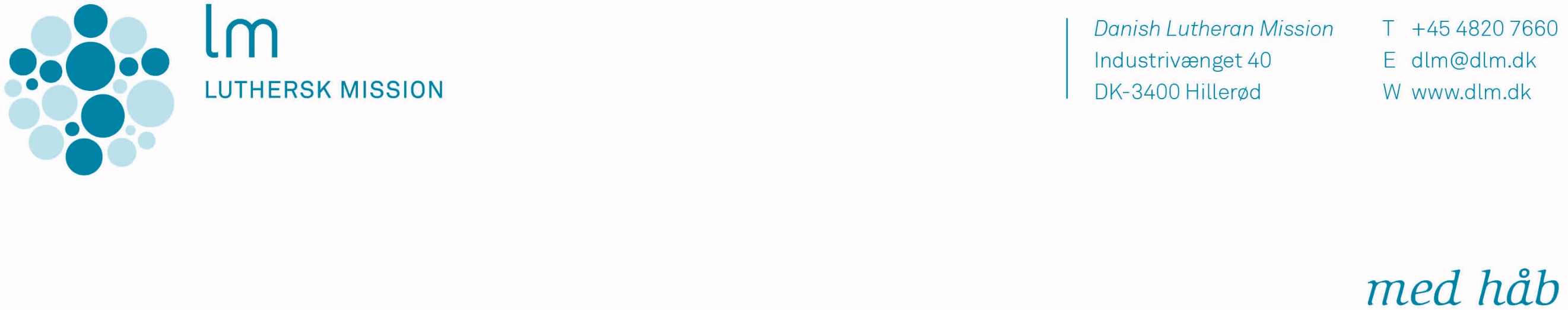 